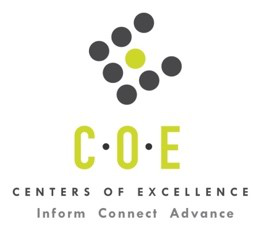 Labor Market Analysis for Program RecommendationTeaching OccupationsCanada CollegePrepared by the San Francisco Bay Center of Excellence for Labor Market ResearchJuly 2022RecommendationBased on all available data, there appears to be an “undersupply” of Teaching workers compared to the demand for this cluster of occupations in the Bay region and in the Mid-Peninsula sub-region (San Francisco, San Mateo counties). There is a projected annual gap of about 2,984 students in the Bay region and 789 students in the Mid-Peninsula Sub-Region.IntroductionThis report provides student outcomes data on employment and earnings for TOP 1305.00 Child Development/Early Care and Education programs in the state and region. It is recommended that these data be reviewed to better understand how outcomes for students taking courses on this TOP code compare to potentially similar programs at colleges in the state and region, as well as to outcomes across all CTE programs at Canada College and in the region.This report profiles Teaching Occupations in the 12 county Bay region and in the Mid-Peninsula sub-region for a proposed Multilingual Learner Teaching program at Canada College.Tutors and Teachers and Instructors, All Other (25-3097): All teachers and instructors not listed separately.
  Entry-Level Educational Requirement: Bachelor’s degree
  Training Requirement: None
  Percentage of Community College Award Holders or Some Postsecondary Coursework: 17%Teaching Assistants, Except Postsecondary (25-9045): Perform duties that are instructional in nature or deliver direct services to students or parents. Serve in a position for which a teacher has ultimate responsibility for the design and implementation of educational programs and services. Excludes “Graduate Teaching Assistants” (25-1191).
  Entry-Level Educational Requirement: Some college, no degree
  Training Requirement: None
  Percentage of Community College Award Holders or Some Postsecondary Coursework: 39%Occupational DemandTable 1. Employment Outlook for Teaching Occupations in Bay RegionBay Region includes: Alameda, Contra Costa, Marin, Monterey, Napa, San Benito, San Francisco, San Mateo, Santa Clara, Santa Cruz, Solano and Sonoma CountiesTable 2. Employment Outlook for Teaching Occupations in Mid-Peninsula Sub-regionMid-Peninsula Sub-Region includes: San Francisco, San Mateo CountiesJob Postings in Bay Region and Mid-Peninsula Sub-RegionTable 3. Number of Job Postings by Occupation for latest 12 months (July 2021 - June 2022)Table 4a. Top Job Titles for Teaching Occupations for latest 12 months (July 2021 - June 2022) - Bay RegionTable 4b. Top Job Titles for Teaching Occupations for latest 12 months (July 2021 - June 2022)                            Mid-Peninsula Sub-RegionIndustry ConcentrationTable 5. Industries hiring Teaching Positions in Bay RegionTable 6. Top Employers Posting Teaching Occupations in Bay Region and Mid-Peninsula Sub-Region               (July 2021 - June 2022)Educational SupplyThere are 23 community colleges in the Bay Region issuing 2,009 awards on average annually (last 3 years ending 2018-19) on TOP 1305.00 Child Development/Early Care and Education. In the Mid-Peninsula Sub-Region, there are three (3) community colleges that issued 379 awards on average annually (last 3 years) on this TOP code.There are six (6) other CTE educational institutions in the Bay Region issuing 462 awards on average annually (last 3 years ending 2016-17) on TOP 1305.00 Child Development/Early Care and Education. There is one (1) other CTE educational institution in the Mid-Peninsula Sub-Region issuing 141 awards on average annually (last 3 years) on this TOP code.Table 7a. Community College Awards on TOP 1305.00 Child Development/Early Care and Education in            Bay Region Note: The annual average for awards is 2016-17 to 2018-19.Table 7b. Other CTE Institutions Awards on TOP 1305.00 Child Development/Early Care and Education in         Bay RegionNote: The annual average for awards is 2016-17 to 2018-19.Gap AnalysisBased on the data included in this report, there is a large labor market gap in the Bay region with 5,412 annual openings for the Multilingual Learner Teaching occupational cluster and 2,428 annual (3-year average) awards for an annual undersupply of 2,984 students. In the Mid-Peninsula Sub-Region, there is also a gap with 1,309 annual openings and 520 annual (3-year average) awards for an annual undersupply of 789 students.Student OutcomesTable 8. Four Employment Outcomes Metrics for Students Who Took Courses on TOP 1305.00 Child Development/Early Care and EducationSkills, Certifications and EducationTable 9. Top Skills for Teaching Occupations in Bay Region (July 2021 - June 2022)Table 10. Certifications for Teaching Occupations in Bay Region (July 2021 - June 2022)Note: 65% of records have been excluded because they do not include a certification. As a result, the chart above may not be representative of the full sample.Table 11. Education Requirements for Teaching Occupations in Bay Region MethodologyOccupations for this report were identified by use of skills listed in O*Net descriptions and job descriptions in Burning Glass. Labor demand data is sourced from Economic Modeling Specialists International (EMSI) occupation data and Burning Glass job postings data. Educational supply and student outcomes data is retrieved from multiple sources, including CTE Launchboard and CCCCO Data Mart.SourcesO*Net Online
Labor Insight/Jobs (Burning Glass)
Economic Modeling Specialists International (EMSI)
CTE LaunchBoard www.calpassplus.org/Launchboard/
Statewide CTE Outcomes Survey
Employment Development Department Unemployment Insurance Dataset
Living Insight Center for Community Economic Development
Chancellorâs Office MIS systemContactsFor more information, please contact:Leila Jamoosian, Research Analyst, for Bay Area Community College Consortium (BACCC) and Centers of Excellence (CoE), leila@baccc.netJohn Carrese, Director, San Francisco Bay Center of Excellence for Labor Market Research, jcarrese@ccsf.edu or   (415) 267-6544Occupation2020 Jobs2025 Jobs5-yr Change5-yr % Change5-yr Total OpeningsAnnual Openings25% Hourly EarningMedian Hourly WageTutors and Teachers and Instructors, All Other21,00021,7867864%13,0822,616$16$21Teaching Assistants, Except Postsecondary30,27629,488-788-3%13,9792,796$15$18Total51,27651,274-2.50%27,0615,412Source: EMSI 2022.1Source: EMSI 2022.1Source: EMSI 2022.1Source: EMSI 2022.1Source: EMSI 2022.1Source: EMSI 2022.1Source: EMSI 2022.1Source: EMSI 2022.1Source: EMSI 2022.1Occupation2020 Jobs2025 Jobs5-yr Change5-yr % Change5-yr Total OpeningsAnnual Openings25% Hourly EarningMedian Hourly WageTutors and Teachers and Instructors, All Other5,4175,7493326%3,521704$16$20Teaching Assistants,      Except Postsecondary6,1996,3491512%3,026605$16$20Total11,61512,0984834%6,5471,309Source: EMSI 2022.1Source: EMSI 2022.1Source: EMSI 2022.1Source: EMSI 2022.1Source: EMSI 2022.1Source: EMSI 2022.1Source: EMSI 2022.1Source: EMSI 2022.1Source: EMSI 2022.1OccupationBay RegionMid-PeninsulaTeacher Assistants4,790938Graduate Teaching Assistants12358Source: Burning GlassSource: Burning GlassSource: Burning GlassTitleBayTitleBayAssistant Teacher279Paraeducator84Paraprofessional/Educator160Associate Teacher79Paraprofessional144Instructional Aide69Instructional Assistant124Teaching Assistant37Teacher’s Aide101Teacher's Aide, Sped Teachers, Classroom Support, Office Support35Special Education Paraprofessional100Behavioral Aide28Teacher Assistant98Entry Level Autism Aide27Behavior Assistant Rbt /                Classroom Aide97Source: Burning GlassSource: Burning GlassSource: Burning GlassSource: Burning GlassTitleMid-PeninsulaTitleMid-PeninsulaSpecial Education Paraprofessional36Teaching Assistant13Assistant Teacher35Behavior Assistant Rbt /   Classroom Aide21Paraprofessional/Educator35Classroom Aide10Paraprofessional33Paraprofessional Contract9Instructional Assistant26Behavioral Aide8Paraeducator24Elementary Assistant Teacher8Associate Teacher17Proctor7Teacher Assistant17Teacher Aide7Instructional Aide14Source: Burning GlassSource: Burning GlassSource: Burning GlassSource: Burning GlassIndustry - 6 Digit NAICS (No. American Industry Classification) CodesJobs in Industry (2020)Jobs in Industry (2025)% Change (2020-25)% Occupation Group in Industry (2020)Elementary and Secondary Schools (Local Government)992,319999,0121%57%Elementary and Secondary Schools154,755169,0679%9%Child Day Care Services120,400127,2276%7%Religious Organizations46,45247,2912%3%Sports and Recreation Instruction37,48045,57922%2%Educational Support Services30,31536,12919%2%Fine Arts Schools30,89735,51815%2%Colleges, Universities, and Professional Schools         (State Government)27,00128,0434%2%Colleges, Universities, and Professional Schools26,05627,8057%2%Colleges, Universities, and Professional Schools (Local Government)25,44224,227-5%1%Source: EMSI 2022.1Source: EMSI 2022.1Source: EMSI 2022.1Source: EMSI 2022.1Source: EMSI 2022.1EmployerBayEmployerMid-PeninsulaStepping Stones192University San Francisco49Kindercare164Soliant39Center For Autism and               Related Disorders, Inc160Stepping Stones37Oakland Unified School District131Kindercare28Soliant117Positive Behavior Supports Corporation 23Positive Behavior Supports Corporation Pbs74Summit Public Schools22Swing Education73Sequoia Union High School District21Positive Behavior Supports Corporation73Kipp Public Schools Northern California21Fremont Unified School District51360 Degree Therapy21University San Francisco49San Mateo County Community College District17Source: Burning GlassSource: Burning GlassSource: Burning GlassSource: Burning GlassCollegeSubregionAssociateCertificate 18+ UnitsCertificate LowTotalCabrilloSC-Monterey29083112CanadaMid-Peninsula4604894Chabot East Bay31076107Contra CostaEast Bay901221De AnzaSilicon Valley4405195Diablo ValleyEast Bay350165200FoothillSilicon Valley320739GavilanSilicon Valley90918HartnellSC-Monterey2801442Las PositasEast Bay17089106Los MedanosEast Bay300119149MarinNorth Bay4004MerrittEast Bay310305336MissionSilicon Valley2701744MontereySC-Monterey2601440NapaNorth Bay130114OhloneEast Bay110516San FranciscoMid-Peninsula640149213San Jose CitySilicon Valley1804361Santa RosaNorth Bay240120144SkylineMid-Peninsula4003272SolanoNorth Bay1103243West ValleySilicon Valley2711139Total60611,4022,009Source: Data MartSource: Data MartSource: Data MartSource: Data MartSource: Data MartSource: Data MartCollegeSubregionAward 1 < 2 academic yrsBachelor's DegreeTotalCET-SobratoSilicon Valley22022Mills CollegeEast Bay099Pacific Union CollegeNorth Bay066Saint Mary's College       of CaliforniaEast Bay01010San Francisco State UniversityMid-Peninsula0141141San Jose State UniversitySilicon Valley0231231Total22397419Metric OutcomesBay                All CTE ProgramsCanada          All CTE ProgramsState 1305.00Bay 1305.00Mid-Peninsula 1305.00Canada 1305.00Students with a Job Closely Related      to Their Field of Study74%77%75%81%87%86%Median Annual Earnings for SWP Exiting Students$47,419$44,188$25,626$30,912$37,162$36,738Median Change in Earnings for SWP Exiting Students23%12%26%30%21%25%Exiting Students Who Attained           the    Living Wage52%30%32%24%15%13%Source: Launchboard Strong Workforce Program Median of 2017 to 2020.Source: Launchboard Strong Workforce Program Median of 2017 to 2020.Source: Launchboard Strong Workforce Program Median of 2017 to 2020.Source: Launchboard Strong Workforce Program Median of 2017 to 2020.Source: Launchboard Strong Workforce Program Median of 2017 to 2020.Source: Launchboard Strong Workforce Program Median of 2017 to 2020.Source: Launchboard Strong Workforce Program Median of 2017 to 2020.SkillPostingSkillPostingTeaching2,746Clerical Duties260Special Education1,063Telehealth248Cardiopulmonary Resuscitation (CPR)885Behavior Analysis230Child Care762Cleaning204Autism Diagnosis/Treatment/Care734Record Keeping200Child Development671Tutoring186Lesson Planning434Nurturing Environment177Applied Behavior Analysis427Health Screening176Data Collection370Maintaining Student Records176Vaccination353Special Needs Children157Toileting339Customer Service152Scheduling316Educational Programs147Early Childhood Education314Developmental Disabilities146Treatment Planning310No Child Left Behind (NCLB)146Source: Burning GlassSource: Burning GlassSource: Burning GlassSource: Burning GlassCertificationPostingCertificationPostingFirst Aid Cpr Aed702Special Education Certification9Driver's License502Home Health Aide9Registered Behavior Technician391Certified Cyber Forensics Professional (CCFP)9Child Development Associate (CDA)301Cdl Class C9Certified Career Development    Facilitator79Bio-Hazard Certification8Certified Teacher57Sign Language Certification7Board Certified Behavior Analyst    (BCBA)45ServSafe7Psychologist License14Licensed Vocational Nurse (LVN)6Early Childhood Education Certification12Certified Paraprofessional5Board Certified Assistant Behavior Analyst (BCaBA)12Teaching Assistant4Source: Burning GlassSource: Burning GlassSource: Burning GlassSource: Burning GlassEducation (minimum advertised)Latest 12 Mos. PostingsPercent 12 Mos. PostingsHigh school or vocational training2,40580%Associate's degree54118%Bachelor's degree and higher522%Source: Burning GlassSource: Burning GlassSource: Burning Glass